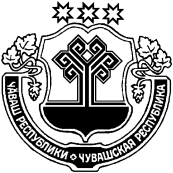 О внесении изменений в решение Собрания депутатов от 20.03.2020 года №1  «Об утверждении  Порядка представления сведений о доходах, расходах, об имуществе и обязательствах имущественного характера лицами, замещающими муниципальную должность в Хозанкинском сельском поселении  Красночетайского района Чувашской Республики, и членов их семей для размещения на официальном сайте Хозанкинского сельского поселения Красночетайского района Чувашской Республики в информационно-телекоммуникационной сети «Интернет» и (или) предоставления для опубликования средствам массовой информации»    Руководствуясь Федеральным законом  от 31.07.2020 года №259-ФЗ «О цифровых финансовых активах, цифровой валюте и о внесении в отдельные законодательные акты Российской Федерации Собрание депутатов Хозанкинского сельского поселения Красночетайского района Чувашской Республики решило:     1. Пункт 3 Порядка представления сведений о доходах, расходах, об имуществе и обязательствах имущественного характера лицами, замещающими муниципальную должность в Хозанкинском сельском поселении Красночетайского района Чувашской Республики, и членов их семей для размещения на официальном сайте Хозанкинского сельского поселения Красночетайского района Чувашской Республики в информационно-телекоммуникационной сети «Интернет» и (или) предоставления для опубликования средствам массовой информации, утвержденный решением Собрания депутатов  Хозанкинского сельского поселения от  20.03.2020 № 1, изложить в следующей редакции:  «3. Лицо, замещающее муниципальную должность депутата представительного органа сельского поселения и осуществляющее свои полномочия на непостоянной основе, представляет сведения о доходах для размещения в сети «Интернет» по форме согласно приложению к настоящему Порядку не позднее 30 апреля года, следующего за отчетным, в случае совершения в течение календарного года, предшествующего году представления сведений о доходах, расходах, об имуществе и обязательствах имущественного характера (с 1 января по 31 декабря) (далее – отчетный период), сделок по приобретению земельного участка, другого объекта недвижимости, транспортного средства, ценных бумаг, акций (долей участия, паев в уставных (складочных) капиталах организаций), цифровых финансовых активов, цифровой валюты, если общая сумма таких сделок превышает общий доход муниципального служащего и его супруги (супруга) за три последних года, предшествующих отчетному периоду.».   2. Настоящее решение вступает в силу после опубликования в информационном издании «Вестник Хозанкинского сельского поселения» и подлежит размещению на официальном сайте администрации Хозанкинского сельского поселения.Председатель Собрания депутатовХозанкинского  сельского поселения Красночетайского района                                                                                        Г.И. АндреевЧĂВАШ РЕСПУБЛИКИХĔРЛĔ ЧУТАЙ РАЙОНĔХУСАНУШКĂНЬ ЯЛ ПОСЕЛЕНИЙĚН ДЕПУТАТСЕН ПУХĂВĚ ЧУВАШСКАЯ РЕСПУБЛИКА КРАСНОЧЕТАЙСКИЙ РАЙОНСОБРАНИЕ ДЕПУТАТОВ ХОЗАНКИНСКОГО СЕЛЬСКОГО ПОСЕЛЕНИЯ ЙЫШĂНУ 14.04.2021  3 №Хусанушкăнь ялĕРЕШЕНИЕ14.04.2021 № 3д. Хозанкино